____林園___國中____110____年___1___學期____1___次月考第___1__份 一.選擇題一.選擇題一.選擇題一.選擇題一.選擇題一.選擇題1.2.3.3.4.5.BDAADB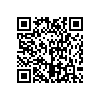 7M林園101010101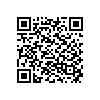 7M林園101010102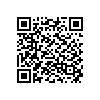 7M林園1010101037M林園101010103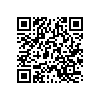  7M林園101010104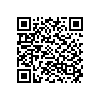  7M林園1010101056.7.8.8.9.10.BCAAAC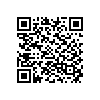 7M林園101010106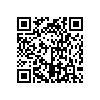  7M林園101010107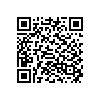  7M林園101010108 7M林園101010108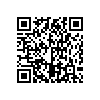 7M林園101010109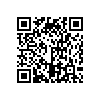  7M林園101010110二.填充題二.填充題二.填充題二.填充題二.填充題二.填充題1.(1)1.(2)1.(3)1.(3)1.(4)1.(5)478-1-1300-1300-147013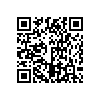  7M林園101010111同上同上同上同上同上2.3.4.4.5(1)5(2)3.5  or   -15.50.0000083-1890-18905.38×10-37.29×102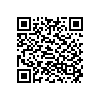  7M林園101010112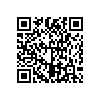 7M林園101010113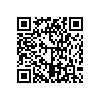 7M林園1010101147M林園101010114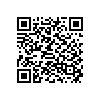  7M林園101010115同上6.7.-713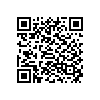 7M林園101010116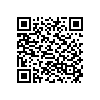  7M林園101010117三.計算題三.計算題三.計算題三.計算題三.計算題三.計算題1.1.1.2.2.2.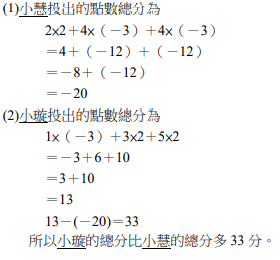 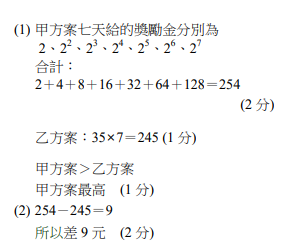 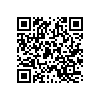  7M林園101010118 7M林園101010118 7M林園101010118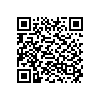  7M林園101010119 7M林園101010119 7M林園101010119